LEMBARAN PENGESAHAN PERILAKU KOMUNIKASI ORANG TUA DALAM MEMBENTUK KONSEP DIRI ANAK (Studi Deskriptif Kualitatif Perilaku Komunikasi Orang Tua Dalam Membentuk Konsep Diri Anak) Oleh :Dwi Mutia132050140SKRIPSI Untuk Memenuhi Salah satu Syarat Ujian Guna Memperoleh Gelar Sarjana Pada Program Studi Ilmu Komunikasi Bandung,15 Juni  2017 Menyetujui,Pembimbing, 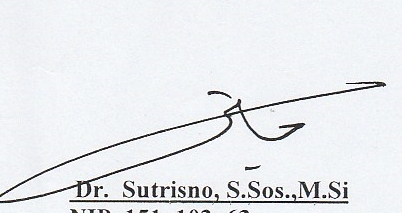 Mengetahui, Ketua Prodi Studi 						Dekan FISIP UNPAS,Ilmu Komunikasi,Dra. Hj. Yulia Segarwati, M.Si                                       M. Budiana, S. Ip, M.Si